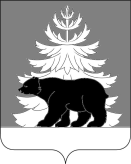 Российская ФедерацияИркутская областьДума Зиминского муниципального района VII созываРЕШЕНИЕ21 февраля 2024 года                      №334                                             г. ЗимаО деятельности Думы Зиминского муниципального района в 2023 годуЗаслушав информацию председателя Думы Зиминского муниципального района Усольцева С.И. о деятельности Думы Зиминского муниципального района в 2023 году, руководствуясь пунктом 11.1 Федерального закона от 06.10.2003 №131-ФЗ «Об общих принципах местного самоуправления в Российской Федерации», статьями 30,47 Устава Зиминского районного муниципального образования, статьями 49, 63 Регламента Думы Зиминского муниципального района, утвержденного решением Думы Зиминского муниципального района № 275 от 30.04.2013, Дума Зиминского муниципального районаРЕШИЛА:Информацию о деятельности Думы Зиминского муниципального района в 2023 году принять к сведению (прилагается).Консультанту Думы Зиминского муниципального района Сорокиной Н.М. опубликовать настоящее решение в информационно-аналитическом, общественно-политическом еженедельнике «Вестник района» и разместить на официальном сайте администрации Зиминского районного муниципального образования www.rzima в информационно-телекоммуникационной сети "Интернет".Председатель Думы Зиминского муниципального района                                              С.И.УсольцевПриложение                                                              к Решению Думы                                        Зиминского муниципального района от 21 февраля 2024 года №334Информация о деятельности Думы Зиминского муниципального районав 2023 годуДума Зиминского муниципального района (далее – Дума) является представительным органом Зиминского районного муниципального образования (далее – района), наделенным собственными полномочиями по решению вопросов местного значения.Целью отчета является информирование населения (избирателей) муниципального образования, органов власти, организаций, предприятий, учреждений о деятельности представительного органа, подведение итогов работы за 2023 год, оценка работы и уточнение задач на 2024 год.Дума осуществляет свою деятельность на принципах учета интересов населения (избирателей), подотчетности перед населением и подконтрольности. Планирование деятельности Дума осуществляет свои полномочия в соответствии с Конституцией Российской Федерации, федеральным законодательством, законодательством Иркутской области, Уставом Зиминского районного муниципального образования, Регламентом Думы Зиминского муниципального района.С целью эффективного планирования деятельности представительного органа и формирования плана правотворческой деятельности Думой  были  разработаны и утверждены перечни вопросов для рассмотрения Думой в первом и втором полугодиях 2023 года (решения Думы от 21 декабря 2022 г. № 251 «Об утверждении плана работы Думы Зиминского муниципального района  на первое полугодие 2023 года», от 21 июня 2023 года 287 № «Об утверждении плана работы Думы Зиминского муниципального района  на второе полугодие 2023 года»). За отчетный период было проведено 12 очередных заседаний. Правотворческая деятельностьВ 2023 году представительным органом было рассмотрено 70 вопросов и принято 68 решений. Дума Зиминского муниципального района ведет совместную работу с Зиминской межрайонной прокуратурой на предмет выявления коррупционногенных факторов при принятии муниципальных нормативных правовых актов. На предварительное рассмотрение в 2023 году направлено 68 проектов решений. Из них имели нормативный правовой характер 21 решение. В 2023 году отрицательная информация по проектам решений не поступала. С целью приведения основного нормативного правового акта, закрепляющего правовые основы местного самоуправления на территории района  и определяющего порядок формирования органов местного самоуправления, их полномочия, принципы взаимодействия и разграничения их компетенции, экономическую и финансовую основы местного самоуправления, иные вопросы осуществления органами местного самоуправления района полномочий по решению вопросов местного значения и исполнению отдельных государственных полномочий, в соответствие с действующим законодательством Российской Федерации за отчетный период вносились изменения и дополнения в Устав района один раз. На основании подпункта 1 пункта 3 статьи 15 Устава района проект муниципального нормативного правового акта о внесении изменений и дополнений в Устав района обязательно выносится на публичные слушания для обсуждения жителями территории. Соответственно, в 2023 году один раз были проведены публичные слушания по проекту изменений в Устав района.Руководствуясь Бюджетным кодексом Российской Федерации, статьями 15,35,52 Федерального закона от 06.10.2003 года № 131-ФЗ «Об общих принципах организации местного самоуправления в Российской Федерации», Приказом Министерства финансов Российской Федерации от 24.05.2022 года № 82н «О порядке формирования и применения кодов бюджетной классификации Российской Федерации, их структуре и принципах назначения», Законом Иркутской области от 22.10.2013 года № 74-ОЗ «О межбюджетных трансфертах и нормативах отчислений доходов в местные бюджеты», Законом Иркутской области от 12.12.2022 года № 112-ОЗ «Об областном бюджете на 2023 год и на плановый период 2024 и 2025 годов», статьями 30,47 Устава Зиминского районного муниципального образования, Положением о бюджетном процессе в Зиминском районном муниципальном образовании, утвержденным решением Думы Зиминского муниципального района от 23.03.2011 года № 99, Дума Зиминского муниципального района вносила 4 раза изменения в решение  от 21 декабря 2022 года № 244 «О бюджете Зиминского районного муниципального образования на 2023 год и на плановый период 2024 и 2025 годов». Был утвержден отчет об исполнении бюджета Зиминского района за 2022 год, принято решение «О бюджете Зиминского района на 2024 год и на плановый период 2025 и 2026 годов», и другие вопросы бюджетной направленности.В 2023 году дважды вносились изменения в Правила землепользования и застройки сельских поселений района. На заседаниях Думы также утвержден отчёт о деятельности Контрольного –счетной палаты ЗРМО за 2022 год, приняты решения об исполнении бюджета района за 2022 год и деятельности администрации района в 2022 году. Рассмотрены результаты контрольных мероприятий и иное.3. Контрольная деятельностьДума самостоятельно, а также через постоянные комиссии, Контрольный орган района осуществляет контроль за исполнением органами местного самоуправления и должностными лицами местного самоуправления полномочий по решению вопросов местного значения, в том числе за исполнением принятых Думой муниципальных правовых актов.  Отчет о деятельности КСП в 2023 году конкретно будет рассмотрен следующим вопросом.4. Деятельность постоянных депутатских комиссий Думы района в 2023 годуВ соответствии с Регламентом в Думе созданы и действуют 5 постоянных комиссий:- по бюджету, финансово-экономической деятельности и налоговому законодательству (председатель Ситников Михаил Алексеевич) – проведено 6 заседания;- по собственности и экономической политике (председатель Бухарова Надежда Петровна); - по природопользованию, экологии и сельскому хозяйству (председатель Безбах Анатолий Иванович) – проведено 1 заседание;- по социальной политике (председатель Соснова Оксана Алексеевна);- по мандатам, регламенту и депутатской этике (председатель Гаврилова Валентина Михайловна) – проведено 12 заседаний.Порядок формирования и организация их работы определены Регламентом Думы и Положением о постоянных комиссиях.  Состав комиссии и председатели были избраны на первом заседании Думы 7 созыва и утверждены Решениями Думы.Постоянные комиссии Думы являются постоянно действующими рабочими органами Думы и в пределах своей компетенции осуществляют предварительное обсуждение проектов решений и иных актов Думы, внесенных на рассмотрение Думы, рассмотрение внесенных субъектами правотворческой инициативы поправок к проектам решений, подготовку заключений по обсужденным проектам решений и внесенным поправкам.Основной формой работы комиссии являются заседания комиссии, которые проводятся по мере необходимости, но не реже одного раза в 6 месяцев.	5. Взаимодействие с органами государственной власти, органами местного самоуправления, общественными организациями муниципалитетаВзаимодействие Думы с органами государственной власти, органами местного самоуправления, общественными организациями осуществляется в различных формах, предусмотренных Уставом района, Регламентом Думы, муниципальными правовыми актами Думы и иными правовыми актами.Депутат Законодательного Собрания Иркутской области, председатель Комитета по социально-культурному законодательству Мясников Д.А.  дважды проводил приемы граждан, дважды присутствовал на заседаниях Думы. Зиминский межрайонный прокурор и его представители регулярно принимают участие в заседаниях Думы.Председатель Думы и депутаты участвуют в заседаниях, организованных Законодательным Собранием Иркутской области, в заседаниях Координационного Совета представительных органов муниципальных образований, Совета Законодательного Собрания Иркутской области в режиме видео-конференц-связи. По итогам работы за 2022 год Дума награждена дипломом за участие в областном конкурсе на лучшую организацию работы представительного органа муниципального образования Иркутской области с населением по реализации социально значимых проектов в муниципальных образованиях Иркутской области.Мэр района, его полномочные представители постоянно принимают участие в работе Думы и постоянных комиссий представительного органа.Депутаты Думы включаются в работу совещательных, консультативных и координационных органов, созданных при главе района и администрации района по различным направлениям деятельности: муниципальная межведомственная комиссия по профилактике правонарушений, антинаркотическая комиссия, консультативный совет по вопросам межнационального и межконфессионального согласия при главе района, земельная и жилищная комиссии, санитарно-эпидемиологическая комиссия, Административной комиссии, в состав которой входят депутаты, специалисты администрации и члены общественных организаций.Представительный орган района в постоянном режиме поддерживает связь с общественными объединениями в разных формах: Совет ветеранов, Женсовет, Общественная палата, Совет молодежи, волонтеры.Депутаты Думы ежегодно принимают участие в благотворительной акции «Помоги ребенку» и передают личные денежные средства на приобретение канцелярских товаров для дальнейшего их вручения многодетным и малообеспеченных семьям перед новым учебным годом.В Думе организован благотворительный фонд поддержки участников СВО и их семей, из средств которого финансируется приобретение твердого топлива для семей мобилизованных, приобретение оборудования для участников СВО по их заявкам. Так, в 2023 году были отправлены в зону СВО тепловизор, баня, бензопила, приобретены дрова для всех семей мобилизованных. 6. Работа депутатов с избирателямиДепутатами представительного органа МО в течение отчетного периода велась работа по рассмотрению предложений, заявлений, жалоб населения, полученных в том числе непосредственно во время проведения приема по личным вопросам. По сложившейся доброй традиции мэр района и депутаты выезжают на дом с поздравлениями к 90 - летним юбилярам, проживающим в Зиминском районе.Прием избирателей по личным вопросам депутаты ведут в соответствии с графиком, утвержденным решением Думы на 1 и 2 полугодие.Порядок и график приема граждан депутатами Думы размещен в информационно-аналитическом, общественно-политическом еженедельнике «Вестник района» и на официальном сайте муниципального образования www.rzima.ru.Общение депутатов с населением осуществляется по телефонам, в приложениях WhatsApp, Viber. Считаем, что работа с избирателями - это одна из важных форм деятельности представительного органа. Жители района обращаются по самым разным вопросам жизнедеятельности территории. По всем вопросам и заявлениям обязательно проводится комплекс мероприятий с предоставлением жителям района ответов и разъяснений. Депутаты Думы принимают участие в ежегодных сходах граждан совместно с мэром района Никитиной Н.В. при проведении отчетов мэра о проделанной работе и приемах по личным вопросам.7. Основные задачи на 2024 годОсновными задачами в работе Думы на 2024 год остаются: - контроль за исполнением Плана исполнения наказов избирателей Зиминского района;- совершенствование муниципальной правовой базы по вопросам местного значения (принятие и актуализация нормативно-правовых актов Думы, в том числе Устава района);- контроль за исполнением органами местного самоуправления и должностными лицами местного самоуправления Зиминского района полномочий по решению вопросов местного значения, в том числе за исполнением принятых Думой решений;- продолжение конструктивного взаимодействия Думы с Законодательным Собранием Иркутской области, Управлением Губернатора Иркутской области, мэром Зиминского района, общественными организациями и населением Зиминского района; - совершенствование работы депутатов с избирателями.